Võrkpalli täpsusservimine MADSA MÄNGUD 2022Iga mängija teeb 10 servi üle võrgu väljaku otsajoone tagant. Väljakule on märgitud servadest 1 meetri laiused tsoonid, mille tabamine annab joonisel märgitud punkte. Kui pall puutub mahamärgitud joont, loetakse punkte võistlejale kõige kasulikumalt. Lõppskooriks on 10 servi tulemusena saadud punktid kokku. Max 30 punkti.   1m			  	   1mOtsajoonKorvpalliviskedMADSA MÄNGUD 2022Iga mängija teeb 10 viset, valides igal viskel kolme erineva kauguse vahel:4 meetrit korvist – 1 punktVabavise ehk 5,8 meetrit korvist – 2 punktiKolmepunktijoon ehk 6,75 meetrit korvist – 3 punktiLõppskooriks on 10 viske tulemusena saadud punktid kokku. Max 30 punkti.Discgolfi puttimineMADSA MÄNGUD 2022Iga mängija teeb 10 viset ehk putti korvi, valides igal viskel kolme erineva kauguse vahel: 4 meetrit korvist – 1 punkt7 meetrit korvist – 2 punkti10 meetrit korvist – 3 punktiPärast viset ei tohi kettale järele hüpata.Lõppskooriks on 10 viske tulemusena saadud punktid kokku. Max 30 punkti.Petangikuuli täpsusvisked MADSA MÄNGUD 2022Iga mängija teeb 10 viset rehvi sisse, valides igal viskel kolme erineva kauguse vahel: 6 meetrit korvist – 1 punkt8 meetrit korvist – 2 punkti10 meetrit korvist – 3 punktiPärast viset ei tohi viskekohast lahkuda enne, kui kuul on maad puudutanud.Arvesse lähevad ainult rehvi sisse jäänud kuulid.Lõppskooriks on 10 viske tulemusena saadud punktid kokku. Max 30 punkti.Redeligolf MADSA MÄNGUD 2022Redeligolfi mõte on visata bolasid (kaks omavahel kokkuseotud palli) nii, et nad jääks redelipulkade külge rippumaIga mängija teeb 2 x 5 viset redeli eri kõrgusel pulkadele.Ülemine pulk – 3 punktiKeskmine pulk – 2 punktiAlumine pulk – 1 punktVisatakse 5 meetri kauguselt.Arvesse lähevad pärast 5 viset redeli pulga küljes olevad bolad.Lõppskooriks on  kahe vooru ehk 10 viske tulemusena saadud punktid kokku. Max 30 punkti.MölkkyMADSA MÄNGUD 2022Visatakse Mölkky pulgaga 3,5 m kauguselt 10 viset alljärgnevalt asetatud kurne. 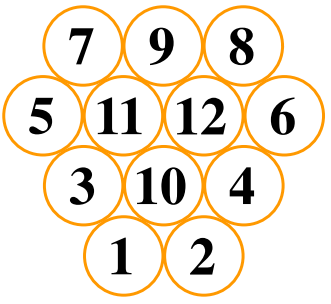 Kurni ei loeta kukkunuks, kui see toetub veidigi teisele kurnile või Mölkky pulgale. Kukkunud kurnid asetatakse pärast igat viset püsti täpselt samale kohale, kus nad asuvad. Kui kukub üks kurn, on tulemuseks sellel olev number. Kui kukub mitu kurni on tulemuseks kukkunud kurnide arv. Kõigi kümne viske tulemused liidetakse ja saadakse lõppskoor.KroketMADSA MÄNGUD 2022Eesmärgiks on kroketivasaraga lüüa kuule läbi värava.Iga mängija teeb 10 lööki valides löögikoha ette antud 3 kauguse hulgast:Lähim – 1 punktKeskmine – 2 punktiKaugeim – 3 punktiVärav on läbitud, kui kogu kuul on otse pealtvaates värava läbinud.Lõppskooriks on 10 löögi tulemusena saadud punktid kokku. Max 30 punkti.NooleviseMADSA MÄNGUD 2022Eesmärgiks on visata 10 noolt 237 cm kauguselt märklauda, kuhu on märgitud skoorid 1-10.Iga viske eest saab kuni 10 punkti.Arvesse lähevad pärast 10 viset märklauas olevad nooled.Max 100 punkti.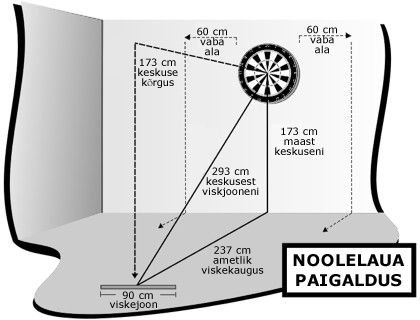 JalgpallMADSA MÄNGUD 2022Iga mängija teeb 10 lööki väiksesse jalgpalliväravasse, valides igal viskel kolme erineva kauguse vahel: Lähim – 1 punktKeskmine – 2 punktiKaugeim – 3 punktiVäravat arvestatakse, kui kogu pall on ületanud väravajoone väravapostide vahel ja põiklati alt.Lõppskooriks on 10 löögi tulemusena saadud punktid kokku. Max 30 punkti.323212323